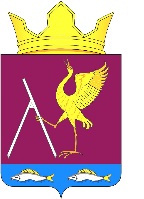 РОССИЙСКАЯ ФЕДЕРАЦИЯМИХАЙЛОВСКИЙ СЕЛЬСКИЙ СОВЕТ ДЕПУТАТОВУЖУРСКОГО РАЙОНАКРАСНОЯРСКОГО КРАЯРЕШЕНИЕ27.01.2020 год                          с. Михайловка                                       № 39-110рО внесении изменений и дополнений в решение Михайловского сельского Совета депутатов № 32-84р от 03.04.2019 «Об утверждении Положения о порядке управления и распоряжения муниципальной собственностью Михайловского сельсоветаРассмотрев протест прокурора Ужурского района Красноярского края от 14.01.2020 № 7-02-2020 по нормативному правовому акту решение Михайловского сельского Совета депутатов от 03.04.2019 № 32-84р «Об утверждении Положения о порядке управления и распоряжения муниципальной собственностью Михайловского сельсовета», в соответствии с Федеральным законом от 06 октября 2003 года № 131-ФЗ «Об общих принципах организации местного самоуправления в Российской Федерации», на основании Устава Михайловского сельсовета, Михайловский сельский Совет депутатов  РЕШИЛ:П. п. 6 пункта 2 статьи 2 Положения изложить в следующей редакции:                      «отчуждение муниципального имущества в Федеральную собственность, субъектов Российской Федерации, иных муниципальных образований, а также в собственность юридических и физических лиц»;Статью 21 Положения изложить в следующей редакции:                                    « Муниципальное имущество может передаваться в Федеральную собственность, субъектов Российской Федерации, муниципальную собственность иных муниципальных образований в случаях и в порядке, предусмотренных действующим законодательством».П. п. 2 п. 1 статьи 6 Положения исключить.П. п. 2 пункта 2 статьи 5 Положения изложить в следующей редакции: «утверждает план приватизации муниципального имущества, определяет порядок принятия решений об условиях приватизации муниципального имущества»;Пункт 5 статьи 15 Положения изложить в следующей редакции: «Представители осуществляют свою деятельность в соответствии с федеральным законодательством о хозяйственных обществах, действующим законодательством о муниципальной службе, решениями Совета депутатов и настоящим Положением на безвозмездной основе».Пункт 6 статьи 15 Положения признать утратившим силу.Пункт 7 статьи 15 Положения признать утратившим силу. Контроль за исполнением настоящего решения возложить на главу сельсовета.Решение вступает в силу после официального опубликования в газете «Михайловский вестник».  Председатель Михайловского сельского                                            В.В. БарковСовета депутатов                                                                                                                                    Глава Михайловского сельсовета                                                        В.Г. Пауков